	   Sunday, January 18, 2015	   Monday, January 19, 2015	   Tuesday, January 20, 2015	   Wednesday, January 21, 2015	   Thursday, January 22, 2015	   Friday, January 23, 2015	   Saturday, January 24, 20156:00AMHome Shopping  Shopping program.G6:30AM7mate Specials: Skyscraper In the Round (R)    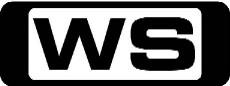 Construction of the round Aldar headquarters building skyscraper in Abu Dhabi.G7:30AMHome Shopping  Home ShoppingG8:00AMHome Shopping  Shopping program.G8:30AMHome Shopping  Shopping program.G9:00AMHome Shopping  Shopping program.G9:30AMConstruction Zone: Akashi Kaikyo Bridge (R)    The Akashi Kaikyo Bridge is the world's longest, tallest and the most expensive suspension bridge ever built but is it strong enough?PG10:00AM7mate Specials: Leaning Tower Of Abu Dhabi (R)    The Capital Gate building will create an iconic and avant-garde entrance to the city of Abu Dhabi, leaning at a record-breaking 18 degrees.G11:00AMUltimate Factories: Super Subway (R)    In New York City, the new R160 subway car must be tough, fast and long lasting It carries 246 passengers per car along 1350km of track. Follow as we look at its journey from concept to construction.G12:00PMAround The World In 80 Ways: 2 Fast, 2 Luxurious    Dennis and Rob start off with a bang on one of the world's fastest roller coasters the Formula Rossa in Ferrari World Abu Dhabi.PG1:00PMMighty Structures: Megaship    Climb aboard the cargo ship OOCL Atlanta as negotiates her way from Hong Kong to Singapore through pirate infested waters and into the busiest ports in the world.G2:00PMEngineering Connections: Taipei Towers (R)    Richard Hammond travels to Taipei and discovers the secrets of one of the world's tallest buildings, Taipei 101.PG3:00PMNFL Game Day    A recap of all the previous week's NFL action.PG3:30PMTake It All (R)    An exciting game show that revolutionises the popular holiday tradition of gift-swapping.G4:30PMJust Shoot Me!: Sewer (R) 'CC'  Maya is anxious to prove to a successful college roommate that she's a hard hitting journalist. Meanwhile, Jack's birthday sets Finch and Nina to fighting over who can find the best present.PG5:00PMJust Shoot Me!: The Walk (R) 'CC'  After arriving at work, Jack's mood turns unexpectedly ugly, so Maya and her colleagues look for what caused his mood to sour. Meanwhile, Finch is surprised when a colleague suddenly agrees to a date.PG5:30PMMythbusters: Beer Goggles / Stone Cold Sober / Hwacha (R) 'CC'    On this way-too-drunk-to-drive episode of Mythbusters, Adam and Jamie get soused for science as they slur their way through two of the biggest alcohol myths ever.PG6:30PMDoomsday Preppers: Pain Is Good    **NEW EPISODE**Meet Craig, a proud Alaskan living in the woods and fearing the collapse of the American economy. He's secretly built a bug-out dome, designed by friend and fellow prepper, who lives 100 miles away.PG7:30PMOutback Truckers (R)    Scrap metal merchant Russell, is trying to get on the road to recovery. Macka McCreedy hits stormy seas hauling a world famous yacht. And Bluezy and Noelene's routine run turns into a rescue mission.PG8:30PMAmerica's Hardest Prisons: Wyoming State Penitentiary - The New Recruits (R)    Facing desperate understaffing and overcrowding, Wyoming went to extreme measures, recruiting correctional officers from economically depressed areas elsewhere in the United States.M9:45PM7Mate Sunday Night Movie: Sleepy Hollow (R) 'CC' (1999)    Johnny Depp stars as police inspector Ichabod Crane, who is sent to Sleepy Hollow to investigate three murder cases involving supernatural legend, the 'headless horseman'. Starring JOHNNY DEPP, CHRISTINA RICCI, MIRANDA RICHARDSON, MICHAEL GAMBON and CASPER VAN DIEN.M  (V,H,S)12:00AM7Mate Sunday Night Movie: Repo Men (R) (2010)    Set in the near future when artificial organs can be bought on credit, it revolves around a man who struggles to make the payments on a heart he has purchased. Starring JUDE LAW, FOREST WHITAKER, ALICE BRAGA, LIEV SCHREIBER and CARICE VAN HOUTEN.AV  (V,S,L,A)2:15AMRepo Games: Happy Ending    Josh is promised a 'happy ending' to this Repo by a flirty older lady.M2:45AMRepo Games: Pip Squeak Squawkin    A scrawny dad with a bad temper confronts Tom at the Lot.MA  (L)3:30AMConstruction Zone: Akashi Kaikyo Bridge (R)    The Akashi Kaikyo Bridge is the world's longest, tallest and the most expensive suspension bridge ever built but is it strong enough?PG4:00AMMighty Structures: Megaship (R)    Climb aboard the cargo ship OOCL Atlanta as negotiates her way from Hong Kong to Singapore through pirate infested waters and into the busiest ports in the world.G5:00AM7mate Specials: Skyscraper In the Round (R)    Construction of the round Aldar headquarters building skyscraper in Abu Dhabi.G6:00AMHome Shopping  Shopping program.G6:30AMHome Shopping  Home ShoppingG7:00AMNFL: AFC (Championship Game) TBC at TBC    **LIVE**Details TBC10:00AMSound FX: Best Of: Mike Shanahan    Mike Shanahan dominated the end of the 90's as head coach of The Boncos. Posting the most wins in NFL history during a three-year period, and winning the most postseason games over a two-year period.PG10:30AMNFL: NFC (Championship Game) TBC at TBC    **LIVE**Details TBC1:30PMConstruction Zone: North Branch Correctional Institute (R)    Discover the history of NBCI and the astounding technology that will make it one of the largest maximum security prisons in the United States.PG2:00PMMighty Structures: Sears Tower (R) 'CC'  The Sears Tower stretches more than one-quarter of a mile into the skies above Chicago. As the United States' tallest building, see what it really takes to make the Sears Tower work.G3:00PMDream Car Garage (R)    This motoring series showcases the latest exotic cars, test drives and vintage collectables from museums and the rich and famous, and also includes unbelievable auto restorations.PG3:30PMDream Car Garage (R)    This motoring series showcases the latest exotic cars, test drives and vintage collectables from museums and the rich and famous, and also includes unbelievable auto restorations.PG4:00PMPimp My Ride: Thunderbird / Bread Truck (R) 'CC'  Tenita's '65 Thunderbird doesn't fly with her lifestyle. From pink smoke to a racing motor, see how Xzibit and the GAS crew revive Tenita's bird.PG5:00PMInside West Coast Customs: Monster Cable Tron - This Is Not A Game! (R)    West Coast Customs steps into the future by transforming and Audi R8 into a Tron inspired super car to be unveiled at CES.PG6:00PM2015 Australian Open: Day 1 'CC'    **LIVE**Details TBC7:00PMSeinfeld: Highlights Of 100 - Part 1 (R) 'CC'    For the series' 100th episode, Jerry Seinfeld hosts a retrospective with clips from previous episodes.PG7:30PMPawn Stars: Aw Shucks! / Chumlee's Dummies (R) 'CC'    The Pawn Stars meet a man hoping to sell a mysterious coin from the 1800's believed to be from George Washington's funeral.PG8:30PMAmerican Restoration: Buck Wild / The Big Move (R)    Rick and Ron take restoration by the horns when they agree to revive a vintage mechanical bull. And later, a client hefts in a 1900s penny scale from the Santa Cruz boardwalk.PG9:30PMAmerican Pickers: Substitute Picker (R)    With Frank too sick to go picking, Mike's brother Robbie scrambles to fill in at the last minute for the trip. Starring MIKE WOLFE and FRANK FRITZ.PG10:30PMAuction Kings: Chastity Belts / Antique Doctor's Buggy (R)    The Gallery 63 crew auctions off a chastity belt, thought to be from medieval times. And later, the guys auction off a piece of history from the 60s classicfilm 'Cleopatra'.PG11:30PMCombat Dealers: Operation Clearout    **NEW EPISODE**Follow the fortunes and adventures of Bruce Crompton, a larger than life Londoner, and one of the world's biggest collectors of 20th century military equipment.PG12:30AMWorld War II: The Lost Films: Point Of No Return (R)    Lt Charles Scheffel's unit breaks out of the hedgegrows and begins speeding across France.M1:30AMWorld War II: The Lost Films: Striking Distance (R)    By the fall of 1944, America is ready to liberate the Philippine islands and the POW's who have been stranded there since 1942.M2:30AMDream Car Garage (R)    This motoring series showcases the latest exotic cars, test drives and vintage collectables from museums and the rich and famous, and also includes unbelievable auto restorations.PG3:00AMDream Car Garage (R)    This motoring series showcases the latest exotic cars, test drives and vintage collectables from museums and the rich and famous, and also includes unbelievable auto restorations.PG3:30AMConstruction Zone: North Branch Correctional Institute (R)    Discover the history of NBCI and the astounding technology that will make it one of the largest maximum security prisons in the United States.PG4:00AMMighty Structures: Sears Tower (R) 'CC'  The Sears Tower stretches more than one-quarter of a mile into the skies above Chicago. As the United States' tallest building, see what it really takes to make the Sears Tower work.G5:00AMDanger: Diggers At Work (R)    A Boeing 747 is broken down for scrap, a pair of drivers attempt to halt a forest fire, a team creates a fake beach on a busy London street and an office worker gets a digger-driving lesson.PG6:00AMHome Shopping  Shopping program.G6:30AMHome Shopping  Home ShoppingG7:00AMArt Attack: Webisode / Miss Piggy 'CC'    Anyone can have an 'art attack' and create works of art from everyday materials.G7:30AMProgram T.B.A. **  8:00AMProgram T.B.A. **  8:30AMProgram T.B.A. **  9:00AMNBC Today 'CC' (R)    International news and weather including interviews with newsmakers in the world of politics, business, media, entertainment and sport.11:00AMMotor Mate: 2002 Pirelli, 2006 Ulster & 2006 Pirelli Rallies (R)    Take a look back at the 2002 Pirelli, 2006 Ulster & 2006 Pirelli Rallies.12:00PMMotor Mate: Stirling Moss (R)  Sir Stirling Moss is a true sporting legend, a man whose exceptional skills and determined character saw him overcome the odds on his way to victory in motorsports most famous events.1:00PMT.J Hooker: The Protectors (R)  Veteran cop T.J. Hooker has to train recruits for a new police program.PG  (V)2:30PMEngineering Connections: Deep Space Observer (R)    Richard Hammond journeys to discover the startling Engineering Connections behind the Keck Observatory - which has seen further into the universe than any other telescope on Earth.PG3:30PMDream Car Garage (R)    This motoring series showcases the latest exotic cars, test drives and vintage collectables from museums and the rich and famous, and also includes unbelievable auto restorations.PG4:00PMPimp My Ride: Earth Day Special / Benz (R) 'CC'  Before Kristoffer's Chevy gets pimped, Arnold Schwarzenegger visits Xzibit and the GAS team in this Earth Day special of Pimp my Ride.PG5:00PMMounted In Alaska: Tina's Packin' Heat (R)    A nervous client brings in a $30,000 problem that Russ isn't sure he can fix.  And a confederate rebel pulls up to the shop with a bag of lynx.PG5:30PMMounted In Alaska: A Fight In The Woods    Sam, Dave and Aaron push Doug to the limit with a string of practical jokes. And an imposing client threatens not to pay unless he likes the mount.PG6:00PM2015 Australian Open: Day 2 'CC'    **LIVE**Details TBC7:00PMSeinfeld: Highlights Of 100 - Part 1 (R) 'CC'    For the series' 100th episode, Jerry Seinfeld hosts a retrospective with clips from previous episodes.PG7:30PMMythbusters: Motorbike Flip / Prison Break (R) 'CC'    On this spectacular episode Dr's Hyneman and Savage Raid the Ark-hives for an Indiana Jones movie myth and Kari, Grant and Tory are breaking bad to test tall tales of breaking out of prison.PG8:30PMFamily Guy: Foreign Affairs (R) 'CC'    Bonnie and Lois take a little trip to Paris, but Bonnie crosses the line in the City of Love. Meanwhile, Peter homeschools Chris and Meg using some unorthodox teaching methods.M9:00PMAmerican Dad: Jenny Fromdabloc (R) 'CC'    When Hayley rejects Snots advances, Steve enlists Roger to cheer him up by pretending to be a hot girl who's interested in him.M9:30PMFamily Guy: Lottery Fever / Seashorse Seashell Party (R) 'CC'    Meet the lovably dysfunctional characters of this creatively animated adult series - the Griffin family, whose only sane member is their dog!M10:30PMAmerican Dad: Home Wrecker / Flirting With Disaster (R) 'CC'    When Stan and Francine decide to renovate the house, they bicker so much over how to remodel it that they eventually split the house down the middle and try to live without each other.M11:30PM1000 Ways To Die: Lighter Side Of Death / The Good, The Bad And The Dead (R)    Follow the 'real-death' stories of people who have met with extraordinary ends. Some die tragically, others accidentally and there's a few caused by just plain stupidity.MA  (D,A)12:30AMSouth Beach Tow: Assault On Tremont Towing (R)    Perez's tow of a custom Chevy leads a pack of rowdy football fans to the tow yard. Bernice and Robert Jr team up to repo a Mustang and run afoul of trigger happy paintballers.M1:00AMSouth Beach Tow: Sand In The Face (R)    Perez tangles with an out-of-control dental patient. Bernice and Robert Jr. interrupt a photo-shoot on the beach and square off against an old rival.M1:30AMSouth Beach Tow: The Hurricane (R)    The tow of an RV leads to an off the wall couple taking up residence in the Tremont waiting room. Bernice gets jumped by her old co-workers and calls in for back up.M2:00AMAll Worked Up (R)    Repo man Ron faces a swift comeuppance after he repos a van from a family mid-move and process server Byran has an unpleasant run-in with a butcher and his medium-rare temper.M2:30AMAll Worked Up (R)    Repo men Ron and Bobby get a workout from a 'roid raging bouncer and bail bondsman Harold is on the hunt for a wannabe celebrity, but finds out he's definitely not on the guest list.M3:00AMMounted In Alaska: Tina's Packin' Heat (R)    A nervous client brings in a $30,000 problem that Russ isn't sure he can fix.  And a confederate rebel pulls up to the shop with a bag of lynx.PG3:30AMMounted In Alaska: A Fight In The Woods    Sam, Dave and Aaron push Doug to the limit with a string of practical jokes. And an imposing client threatens not to pay unless he likes the mount.PG4:00AMEngineering Connections: Deep Space Observer (R)    Richard Hammond journeys to discover the startling Engineering Connections behind the Keck Observatory - which has seen further into the universe than any other telescope on Earth.PG5:00AMDanger: Diggers At Work (R)    Hugh tries a tricky maneuver with a new JCB and a trainee tries to get to grips with a ride at a Diggerland theme park.PG6:00AMHome Shopping  Shopping program.G6:30AMHome Shopping  Home ShoppingG7:00AMProgram T.B.A. **  7:30AMProgram T.B.A. **  8:00AMProgram T.B.A. **  8:30AMProgram T.B.A. **  9:00AMNBC Today 'CC' (R)    International news and weather including interviews with newsmakers in the world of politics, business, media, entertainment and sport.11:00AMMotor Mate: 1988 1000 Lakes Rally (R)    The 1000 Lakes Rally is one of the most famous and fastest events to grace the World Rally Championship calendar.12:00PMMotor Mate: On The Limit (R)  Follow the story of humble chimney sweeper's apprentice, George Shuttleworth; his dream of becoming a speed demon, TT champion and his assault on the fabled Mountain Course.1:00PMT.J Hooker: The Streets (R)  Hooker and Romano investigate a series of terrifying assaults on women by a Bible-toting assailant.M  (V)2:00PMStyle in Steel (R)    Style in Steel explores the multiple and complex roles that automobiles have played in our lives. This series is a celebration of the automobile and its enduring beauty.G2:30PMMighty Structures: Kansai Airport (R) 'CC'    Kansai International Airport, a floating mega structure in Japan, built to withstand the wrath of mother nature up above, but what about down below? Fasten your seat belts and prepare for take-off to an amazing island airport in the land of the rising sun that may be destined to sink back into the sea.G3:30PMConstruction Zone: Sea Launch (R)    In Berlin, a construction team races to finish the largest train station in Europe. To meet this deadline, can they get this daring plan to work?PG4:00PMTrash To Treasure    At Beeston, Trev helps an interior designer style a tent for a music festival, and at Ribble could Dale be about to sell an enormous wooden Komodo dragon?PG5:00PMAuction Packed: Under Water    Follow an eclectic family and their auction business in Pennsylvania. The family travel all over town in search of new merchandise but can a woman's trash pull its weight in treasure at auction?PG6:00PM2015 Australian Open: Day 3 'CC'    **LIVE**Details TBC7:00PMSeinfeld: The Engagement (R) 'CC'    While sitting in the coffee shop, Jerry and George resolve to grow up and take life more seriously.PG7:30PMBeverly Hills Pawn: Stallone & Swarovski / Cats And Cartier (R)    A man brings in the full Rocky attire that Stallone wore in the movie, and asks Yossi to fight him for it! Meanwhile, Cory and Yossi are presented with authentic memorabilia from the Batman Returns.PG8:30PMHardcore Pawn: Behind the Deal: Watch Your Back    **NEW EPISODE**This was the deal that nearly broke the Golds go behind the scenes at American Jewelry to find out what really happened when Les allowed a $60,000 watch to walk out the door on a handshake agreement.M9:00PMHardcore Pawn: Burmese Or Busted? / Lawyer Up Son (R)    Les is presented with a jar of gold powder, could be worth thousands, but Ashley is convinced it's just eye shadow. And a conflict over a fake receipt turns into a full-blown war at the window.M10:00PMCar Chasers: Stacks Of Cash And A Hidden Stash    **NEW EPISODE**Jeff and Perry track down a hidden treasure trove of priceless classic cars, but an unmotivated seller may make it a wasted trip. Later, with a stack of cash, Meg heads to a swap meet in California.PG11:00PMLast Car Standing: Sporty Cars    **NEW EPISODE**Five owners of 'sporty' beaters battle each other to see who's formerly high-performance car is worthy of a $10,000 upgrade.M  (L)12:00AMRepo Games: Shots Fired    A neighbor becomes enraged at the Repo crew and gunfire erupts!M  (V)12:30AMRepo Games: Grizzly Man    Josh meets a contestant who has an unusually close relationship with his car.M  (D,L)1:00AMOperation Repo: Brat Attack / Ad About You / The Scrum (R)  Sonia, Lyndah and Froy interrupt a rich kid's brunch party to take away his lavish ride. Then Lou and Matt are in a losing match with an unruly gang of jacked-up rugby players.M1:30AMOperation Repo: Hollaback Girl / Mein Fraulein / Rock and Rollover (R)  Lou, Matt and Froy head to the country to repo a Jeep from a gang of drunken teenagers but they come face-to-face with their worst nightmare when one of the teens is seriously injured in an accident.M2:00AMSouth Beach Tow: Unlicensed to Drive (R)    Eddie is accosted by a nasty rich girl with a pink BMW and a secret. Robert Jr. and Bernice travel to a car show on a repo tip but the unexpected outcome leaves them furious.M2:30AMSouth Beach Tow: Stranded (R)    Eddie faces off against a deranged, taser-wielding young woman. Bernice uses extreme measures to extract a stubborn vehicle owner from her car in the tow yard.M3:00AMStyle in Steel (R)    Style in Steel explores the multiple and complex roles that automobiles have played in our lives. This series is a celebration of the automobile and its enduring beauty.G3:30AMConstruction Zone: Sea Launch (R)    In Berlin, a construction team races to finish the largest train station in Europe. To meet this deadline, can they get this daring plan to work?PG4:00AMMighty Structures: Kansai Airport (R) 'CC'    Kansai International Airport, a floating mega structure in Japan, built to withstand the wrath of mother nature up above, but what about down below? Fasten your seat belts and prepare for take-off to an amazing island airport in the land of the rising sun that may be destined to sink back into the sea.G5:00AMDanger: Diggers At Work (R)    Driver Dave is put under pressure, a statue needs relocating, a school is demolished, a ride at Diggerland gets a new part and Pam goes on a site visit.PG6:00AMHome Shopping  Shopping program.G6:30AMHome Shopping  Home ShoppingG7:00AMProgram T.B.A. **  7:30AMProgram T.B.A. **  8:00AMProgram T.B.A. **  8:30AMProgram T.B.A. **  9:00AMNBC Today 'CC' (R)    International news and weather including interviews with newsmakers in the world of politics, business, media, entertainment and sport.11:00AMMotor Mate: 2003 Pirelli & 2008 Jim Clark Rallies (R)    The Pirelli British Rally takes in some of the most beautiful scenery in the UK through its 8 round championship.12:00PMMotor Mate: Enzo Ferrari 1898-1988 (R)  Enzo Ferrari was certainly one of the most powerful names, and probably one of the most powerful and influential men, in motoring history.1:00PMT.J Hooker: God Bless The Child (R)  The safety of Hooker's daughter is jeopardised when his investigation leads to drug pushers who operate in his daughter's school. M  (D)2:00PMEngineering Connections: Wembley Stadium (R)    Richard Hammond investigates the engineering behind the high-tech home of English football, and reveals the different inspirations that architects and engineers drew from.PG3:00PMStyle in Steel (R)    Style in Steel explores the multiple and complex roles that automobiles have played in our lives. This series is a celebration of the automobile and its enduring beauty.G3:30PMDream Car Garage (R)    This motoring series showcases the latest exotic cars, test drives and vintage collectables from museums and the rich and famous, and also includes unbelievable auto restorations.PG4:00PMPimp My Ride: Vegas Van / Mom's Minivan (R) 'CC'  Xzibit and the guys at GAS roll the dice on a Vegas themed van that is down on its luck. Then the boys take a worn out minivan and make it fit for a 'glamour girl'.PG5:00PMBid America: Motor Madness (R)    Paul Mikkelson Boat Motors are a sight see. Impeccably restored, these motors are the biggest names and most powerful engines in the world. This collection will reach top dollar bids.PG5:30PMBid America: Chewing The Fat (R)    Woody's Barbershop collection is second to none. The old barbershops are distinct with their barber poles; lush chairs, and sharp razors that are on full display in this episode.PG6:00PM2015 Australian Open: Day 4 'CC'    **LIVE**Details TBC7:00PMSeinfeld: The Postponement (R) 'CC'    Feeling overwhelmed, George wants to postpone marrying Susan.PG7:30PMMan V Food: Austin / Amarillo (R)    Adam takes on Don Juan El Taco Grande: seven huge breakfast tacos at Juan in a Million.PG8:30PMInk Master: Ink Master Live: The Epic Finale Pt.2     **FINAL**Artists and judges reflect on the season; America's vote brings two artists back for a live tattoo face-off, and a final 35-hour tattoo wins one artist the title of 'Ink Master.'M9:30PMTattoo Nightmares Miami: Call 911   **NEW EPISODE**High Noon is reeling as a client's health takes a turn for the worse and Clint faces a fellow Texans request head on.M 10:00PMOperation Repo: Catch My Drift / Hear Me Roar / Moaning Lisa / Looking Kinda Shady    **NEW EPISODE**Sonia and Froy are in for a wild ride when they repo from a stunt driver. Then later, Matt, Froy and Sonia attempt to repo a sunglasses hut from an aging hippie.M11:00PMSouth Beach Tow: Bernice Pops Off    **NEW EPISODE**When Robbie and Bernice crash an open house to repo the realtor's Maserati, an oceanside struggle ends in a big splash.M11:30PMLizard Lick Towing    **NEW EPISODE**Tensions mount as Ron's knee injury puts a wrench in their plans to go to New Orleans and a van repo turns violent when a surprise rolls into Ron and Bobby's lap.M12:00AMSouth Beach Tow: Search and Rescue (R)    In an attempt to salvage an important lot contract, a short-staffed Christie attempts a tow on her own, leaving a path of destruction in her wake.M12:30AMSouth Beach Tow: A Very Tremont Christmas (R)    A mysterious present wreaks havoc on the Tremont crew. Perez and Eddie repo a luxury sedan from a pugilistic preacher's wife.M1:00AMWarehouse 13: What Matters Most (R)    When residents of a posh gated community start getting affected by a mysterious, versatile artefact, Myka and Pete investigate.M2:00AMWarehouse 13: Lost & Found (R)   The Warehouse team uncovers a lead on a cache of artefacts stolen from Warehouse 12 by the infamous pirate, Roaring Dan Seavey.M 3:00AMStyle in Steel (R)    Style in Steel explores the multiple and complex roles that automobiles have played in our lives. This series is a celebration of the automobile and its enduring beauty.G3:30AMEngineering Connections: Wembley Stadium (R)    Richard Hammond investigates the engineering behind the high-tech home of English football, and reveals the different inspirations that architects and engineers drew from.PG4:30AMMotor Mate: Enzo Ferrari 1898-1988 (R)  Enzo Ferrari was certainly one of the most powerful names, and probably one of the most powerful and influential men, in motoring history.5:30AMHome Shopping  Home ShoppingG6:00AMHome Shopping  Shopping program.G6:30AMHome Shopping  Home ShoppingG7:00AMProgram T.B.A. **  7:30AMProgram T.B.A. **  8:00AMProgram T.B.A. **  8:30AMProgram T.B.A. **  9:00AMNBC Today 'CC' (R)    International news and weather including interviews with newsmakers in the world of politics, business, media, entertainment and sport.11:00AMMotor Mate: 2006 Ulster Rally (R)    The ultra-fast Dundrod circuit proved a sensational showcase for riders at the 2006 Ulster Grand Prix.12:00PMMotor Mate: 1989 (R)  The Pirelli Classic Marathon is a celebration of a Golden Era of British rallying, bringing together an amazing collection of vintage cars for an epic journey across Europe.1:00PMDream Car Garage (R)  In the Pro Shop, we're prepping the Camaro for paint, body filler & repairing gel coat. Get Pro Tips on wheels & tire maintenance and different paint systems. Director's choice - a 1967 Shelby GT 500.G1:30PMPhineas And Ferb: Knot My Problem / Mind Share (R) 'CC'    The gang switches bodies with alien tourists only to realize they were actually duped and are now stranded on the alien planet.G2:00PMPhineas And Ferb: Der Kinderlumper/ Just Desserts (R) 'CC'    The boys create Rutabega-themed vehicles when Candace is chosen to be Rutabega princess and gets to start the 'Running of the Chinchillas.'G2:30PMSo Random!: Musical Guest: Kicking Daisies (R) 'CC'    Crazy Carson puts everything he has up for sale in 'Lost and Found;' an employee orchestrates a flash mob in 'Flash Mob: China Shop;' and in 'Project Airport Runway' models test their skills at landing planes.G3:00PMSo Random!: Musical Guest: Dave Days (R) 'CC'    Ice heels are the new fashion trend in 'Styling with Ice;' and in 'Chilly Slab Ice Cream' employees at Chilly Slab Ice Creamery sing their thanks for tips.G3:30PMUltimate Spider-Man: The Attack Of The Beetle (R)    Peter is horrified when Aunt May goes on a date with his principal and secret S.H.I.E.L.D. handler, Agent Phil Coulson.G4:00PMUltimate Spider-Man: Revealed (R)    Spidey gets a front row seat as Doctor Octopus and Norman Osborn's plans collide, leading to the creation of the Green Goblin.G4:30PMGravity Falls: Tourist Trapped (R) 'CC'    Young twins Dipper and Mabel Pines arrive to spend their summer break with their Great Uncle Stan, aka Grunkle Stan, in the remote town of Gravity Falls.G5:00PMKickin It: Wasabi Warriors (R) 'CC'    A cafeteria food fight leads a group of underdogs from the Bobby Wasabi Martial Arts Academy to meet Jack, a hotshot skater who saves their lunch with his martial arts skills.G5:30PMKickin It: Fat Chance (R) 'CC'    Milton falls off a ladder while trying to place his spelling bee trophy in the award case and is caught by the school janitor, Nakamura, a former sumo wrestler.G6:00PM2015 Australian Open: Day 5 'CC'    **LIVE**Details TBC7:00PMSeinfeld: The Maestro (R) 'CC'    Elaine dates the conductor of an orchestra who insists everyone calls him 'Maestro.'PG7:30PM7Mate Friday Night Movie: G-Force (R) 'CC' (2009)    Armed with the latest spy equipment, these government-trained guinea pigs discover that the fate of the world is in their paws. Starring BILL NIGHY, SAM ROCKWELL, WILL ARNETT, JON FAVREAU and ZACH GALIFIANAKIS.PG  (V)9:30PM7Mate Friday Night Movie: The Big Hit (R) (1998)    Hitman Melvin Surley, an expert at his lucrative job, goes on a job and falls in love with his kidnapping victim, turning his world upside down. Starring MARK WAHLBERG, LOUD DIAMOND PHILLIPS, CHRISTINA APPLEGATE, AVERY BROOKS and BOKEEN WOODBINE.AV  (L,V)11:30PM7Mate Friday Night Movie: Insidious (R) (2010)    A young family move into a new home, however, an accident puts their son in a coma and his body becomes a magnet for malevolent entities. Starring PATRICK WILSON, ROSE BYRNE, TY SIMPKINS, LIN SHAYE and LEIGH WHANNELL.MA  (H,L)1:30AMScare Tactics: Security Breach / Taste For Blood / Zombie Grandma / Killer Car (R)  This frighteningly funny hidden-camera show has its victims, set up by friends and loved ones, placed into elaborately staged scary situations with movie-style special effects, makeup and production.M2:00AMScare Tactics: Bad Medicine / Killer Queen / Dead Alive / Alien Hunters (R)  This frighteningly funny hidden-camera show has its victims, set up by friends and loved ones, placed into elaborately staged scary situations with movie-style special effects, makeup and production.M2:30AMFifth Gear (R)    An exciting and informative motoring magazine programme.PG3:30AMDream Car Garage (R)  In the Pro Shop, we're prepping the Camaro for paint, body filler & repairing gel coat. Get Pro Tips on wheels & tire maintenance and different paint systems. Director's choice - a 1967 Shelby GT 500.G4:00AMMotor Mate: 2006 Ulster Rally (R)    The ultra-fast Dundrod circuit proved a sensational showcase for riders at the 2006 Ulster Grand Prix.5:00AMMotor Mate: 1989 (R)  The Pirelli Classic Marathon is a celebration of a Golden Era of British rallying, bringing together an amazing collection of vintage cars for an epic journey across Europe.6:00AMDream Car Garage (R)  In the Pro Shop, we're looking at Frame damage repair and anchoring a rear axle. Get pro tips on engine compartment detailing and frame twisting prevention. Director's choice - a 1957 Chevrolet Bel-Air.G6:30AMDream Car Garage (R)  In the pro shop, we're looking at first coat of paint at BASF Get pro tips on trunk detailing undercoating and trunk finish & overspray at Legendary. Director's choice - a 1965 C-Code Mustang Convertible.G7:00AM7mate Specials: Dubai Racecourse (R)    Event staff race to ensure that the grand opening of Meydan for the Dubai World Cup will be as glamorous and spectacular as the venue itself.G8:00AMHome Shopping  Shopping program.G8:30AMHome Shopping  Shopping program.G9:00AMMan Made Marvels: Kuala Lumpur Flood Protection (R)    To protect Kuala Lumpur from the heavy flash floods, a groundbreaking construction project will try to bring the mighty floods under control.G10:00AMSpecial: Toughest Carrier Jobs (R)    From the Gym to the Mess hall, life on board a USS carrier is one of the toughest jobs in the military!PG11:00AMFifth Gear (R)    An exciting and informative motoring magazine programme.PG12:00PMUltimate Factories: Apache Helicopters (R)    Investigate the construction process of a machine designed and built for one purpose, to seek out and destroy enemy forces.PG1:00PMHawaii Air Rescue: Breakdown In The Sky (R) 'CC'    When both the equipment and the patients break down, the Life Flight crews have to use all the tools not in their medical kits to save their patients' lives.PG1:30PMSwamp Men: Croc Escape (R)    For the staff of Billie Swamp Safari, dealing with aggressive alligators is all in a day's work, but when a nine-foot Nile crocodile gets loose, everyone goes on high alert.PG2:30PMAmerican Stuffers: How To Stuff A Chihuahua (R)    Daniel takes on a job to preserve a Chihuahua named Jazz, but a series of unlucky events prevents Daniel from completing the job. Starring DANIEL ROSS.PG3:30PMGator Boys (R)    When Ashley endangers her life in the gator pit, Jimmy accuses Chris of poor training methods. As tempers flare they must work through the anger & do a seminar or ruin their reputation.PG4:30PMTurtleman: Trapped Underground / Fort Rattlesnake (R)    Deep in the ponds of backwoods Kentucky lurks the Jurassic Turtle, an 80-pound beast that Turtleman once battled 30 years ago.PG5:30PMBilly The Exterminator: Extreme Roaches / Busy Beaver    **NEW EPISODE**Billy must trap a beaver that has been eating through all of the trees on his client's rural property, but there's more than just beavers lurking in this wilderness!PG6:00PM2015 Australian Open: Day 6 'CC'    **LIVE**Details TBC6:30PMCatching Hell: Bent    **NEW EPISODE**Divers nearly come to blows after tension aboard a vessel continues on land. Then a captain has a scary encounter with a moray eel and a crew deal with a diver who may have decompression sickness.PG7:30PMBig Shrimpin': First Weigh-In    **NEW EPISODE**Emotions are running high as the end of the Texas Open draws near. From hysterical boat pranks, to near death shark experiences, to the sobering news that Redbone's father has had a stroke.PG8:30PM7Mate Saturday Night Movie: Four Brothers (R) (2005)    Four adopted brothers come to avenge their mother's death in what appears to be a random killing in a grocery store robbery but they soon learn the truth and will question everyone they trust. Starring MARK WAHLBERG, TYRESE GIBSON, ANDRE BENJAMIN, GARRETT HEDLUND and TERRENCE HOWARD.M  (V,L,S)10:30PM7Mate Saturday Night Movie: Two Hands (R) (1999)    When a small-time wannabe criminal loses $10,000 of dirty money for a notorious mob boss, he has no choice but to replace the cash or lose his life. Starring HEATH LEDGER, BRYAN BROWN, DAVID FIELD, TOM LONG and TONY FORROW.AV  (V,L)12:30AM7mate Specials: Dubai Racecourse (R)    Event staff race to ensure that the grand opening of Meydan for the Dubai World Cup will be as glamorous and spectacular as the venue itself.G1:30AMUltimate Factories: Apache Helicopters (R)    Investigate the construction process of a machine designed and built for one purpose, to seek out and destroy enemy forces.PG2:30AMSpecial: Toughest Carrier Jobs (R)    From the Gym to the Mess hall, life on board a USS carrier is one of the toughest jobs in the military!PG3:30AMHawaii Air Rescue: Breakdown In The Sky (R) 'CC'    When both the equipment and the patients break down, the Life Flight crews have to use all the tools not in their medical kits to save their patients' lives.PG4:00AMDream Car Garage (R)  In the pro shop, we're looking at first coat of paint at BASF Get pro tips on trunk detailing undercoating and trunk finish & overspray at Legendary. Director's choice - a 1965 C-Code Mustang Convertible.G4:30AMSwamp Men: Croc Escape (R)    For the staff of Billie Swamp Safari, dealing with aggressive alligators is all in a day's work, but when a nine-foot Nile crocodile gets loose, everyone goes on high alert.PG5:30AMHome Shopping  Home ShoppingG